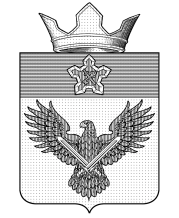 А Д М И Н И С Т Р А Ц И ЯОРЛОВСКОГО СЕЛЬСКОГО ПОСЕЛЕНИЯГОРОДИЩЕНСКОГО МУНИЦИПАЛЬНОГО РАЙОНА
ВОЛГОГРАДСКОЙ ОБЛАСТИул. Советская, 24, с. Орловка, Городищенский район, Волгоградская область, 403014Телефон: (84468) 4-82-17; Телефакс: (84468) 4-82-09;E-mail: mo_orlovka@mail.ruПОСТАНОВЛЕНИЕО внесении изменений и дополнений в постановление от 05.12.12018 № 1-1/97 «Об утверждении муниципальной Программы комплексного развития социальной инфраструктуры Орловского сельского поселения Городищенского муниципального района Волгоградской области на 2018-2033 годы»В соответствии с отчетом о результатах осуществления мониторинга разработки и утверждения программы комплексного развития социальной инфраструктуры Орловского сельского поселения Городищенского муниципального района Волгоградской области, в  соответствии с Градостроительным кодексом Российской Федерации, Федеральным законом от 06 октября 2003г. № 131-ФЗ «Об общих принципах организации местного самоуправления в Российской Федерации», постановлением Правительства Российской Федерации от 01 октября 2015 г. № 1050 «Об утверждении требований к программам комплексного развития социальной инфраструктуры поселений, городских округов», Генеральным планом Орловского сельского поселения Городищенского муниципального района, Уставом  Орловского сельского поселения постановляю:1.Внести изменения и дополнения в муниципальную Программу комплексного развития социальной инфраструктуры Орловского сельского поселения Городищенского муниципального района Волгоградской области на 2018-2033 годы согласно приложению.2.Разместить настоящее постановление на официальном сайте администрации в информационно-телекоммуникационной сети «Интернет». 3.Контроль за исполнением настоящего постановления оставляю за собой.4.Настоящее постановление вступает в силу с момента его официального обнародования. Глава Орловского сельского поселения                                            			 Ф.М. ГрачёвПРОГРАММАКОМПЛЕКСНОГО РАЗВИТИЯ СОЦИАЛЬНОЙ ИНФРАСТРУКТУРЫ ОРЛОВСКОГО СЕЛЬСКОГО ПОСЕЛЕНИЯ ГОРОДИЩЕНСКОГО МУНИЦИПАЛЬНОГО РАЙОНА ВОЛГОГРАДСКОЙ ОБЛАСТИНА 2018-2033 годыПаспорт программы.Раздел 1. ВведениеНеобходимость реализации закона № 131-ФЗ от 06.10.2003 «Об общих принципах организации местного самоуправления в Российской Федерации» актуализировала потребность местных властей в разработке эффективной стратегии развития не только на муниципальном уровне, но и на уровне отдельных сельских поселений.Стратегический план развития Орловского сельского поселения (далее – поселение) отвечает потребностям и проживающего на его территории населения, и объективно происходящих на его территории процессов. Программа комплексного развития социальной инфраструктуры Орловского сельского поселения Городищенского муниципального района Волгоградской области (далее – Программа) содержит чёткое представление о стратегических целях, ресурсах, потенциале и об основных направлениях социального развития поселения на среднесрочную перспективу. Кроме того, Программа содержит совокупность увязанных по ресурсам, исполнителям и срокам реализации мероприятий, направленных на достижение стратегических целей социального развития поселения.Цели развития поселения и программные мероприятия, а также необходимые для их реализации ресурсы, обозначенные в Программе, могут ежегодно корректироваться и дополняться в зависимости от складывающейся ситуации, изменения внутренних и внешних условий.Разработка настоящей Программы обусловлена необходимостью определить приоритетные по социальной значимости стратегические линии устойчивого развития поселения - доступные для потенциала территории, адекватные географическому, демографическому, экономическому, социокультурному потенциалу, перспективные и актуальные для социума поселения. Программа устойчивого развития направлена на осуществление комплекса мер, способствующих стабилизации и развитию экономики, повышению уровня занятости населения, решению остро стоящих социальных проблем, межведомственной, внутри муниципальной, межмуниципальной и межрегиональной кооперации.Главной целью Программы является повышение качества жизни населения, его занятости и самозанятости экономических, социальных и культурных возможностей на основе развития сельхозпроизводства, предпринимательства, личных подсобных хозяйств торговой инфраструктуры и сферы услуг. Благоприятные условия для жизни населения — это возможность полноценной занятости, получения высоких и устойчивых доходов, доступность широкого спектра социальных услуг, соблюдение высоких экологических стандартов жизни. В первую очередь, это налаживание эффективного управления, рационального использования финансов и собственности. Для обеспечения условий успешного выполнения мероприятий Программы, необходимо на уровне каждого поселения разрабатывать механизмы, способствующие эффективному протеканию процессов реализации Программы. К числу таких механизмов относится совокупность необходимых нормативно-правовых актов, организационных, финансово-экономических, кадровых и других мероприятий, составляющих условия и предпосылки успешного выполнения мероприятий Программы и достижения целей социального развития поселения.Раздел 2. Социально-экономическая ситуация и потенциал развития Орловского сельского поселения Городищенского муниципального района Волгоградской области2.1. Анализ социального развития сельского поселенияГлавной целью социально-экономического развития любого муниципального образования является создание условий, которые будут способствовать устойчивому развитию его экономики, существенному улучшению материального и социального положения населения. За периоды реформирования производственный комплекс Орловского сельского поселения претерпел существенные структурные изменения, ведущее место в экономике стало принадлежать негосударственным структурам, как и везде, сформировалась многоукладная экономика. Однако, имеющийся потенциал (природно-климатические условия, наличие сельскохозяйственного производства и трудовых ресурсов) не получил должного развития, что привело к упадку или банкротству некоторых предприятий в основных отраслях -в сельском хозяйстве). Пути изменения сложившейся ситуации и формирования условий для устойчивого социально-экономического развития Орловского сельского поселения намечены в перспективных программах различного уровня. Учитывая современное социально-экономическое состояние Орловского сельского поселения, необходимо проанализировать возможности их реализации. По схеме территориального планирования территория Орловского сельского поселения Городищенского муниципального района Волгоградской области, расположенная в северной части муниципального района, является перспективной зоной интенсивного хозяйственного и градостроительного развития. Благоприятные инфраструктурные предпосылки: наличие (пусть и недостаточно качественных) автомобильных дорог, системы инженерных коммуникаций, сложившегося производственного, социально-культурного и трудового потенциала создают возможности для организации большинства видов хозяйственной деятельности. Здесь размещается основная часть существующих и резервных площадок для перспективного капитального строительства, предприятий и объектов, площадки под объекты социальной инфраструктуры (в том числе для развития рекреации и туризма), индивидуальное жилищное строительство и др. Развитие экономического потенциала любого муниципального образования напрямую зависит от активности протекающих в нем инвестиционных процессов. Поэтому важнейшей стороной деятельности администрации Орловского сельского поселения является привлечение частных инвестиций в экономику поселения, а также координация работы с районной и областной администрациями по привлечению средств из вышестоящих бюджетов за счёт участия в областных и федеральных целевых программах, в том числе и в рамках реализации национальных проектов.Поселение расположено в степной части Городищенского муниципального района и граничит на юго-востоке с городским округом город-герой Волгоград, на юго-западе с Городищенским городским поселением, на северо-западе с Новожизненским сельским поселением, на северо-востоке с Ерзовским городским поселением. Село Орловка является административным центром Орловского сельского поселения. В состав поселения входит также населенный пункт железнодорожная станция Орловка. Населенные пункты граничат непосредственно с городом Волгоградом.Общая площадь Орловского сельского поселения составляет 10480,5га. Территориально Орловское сельское поселение расположено в 2 км. от г. Волгограда. Рядом проходит автомобильная дорога с твердым покрытием в направлении федеральной автомобильной трассы «Сызрань - Саратов - Волгоград».Численность населения по данным на 01.01.2018 года составила 1726 человек. 2.2. Административное делениеВ состав Орловского сельского поселения входят 2 населенных пункта – с. Орловка и жд. станция Орловка, административный центр с. Орловка, расстояние от населенного пункта с. Орловка до жд. станции Орловка - 5 км.2.3. Демографическая ситуация Общая численность населения Орловского сельского поселения на 01.01.2018 года составила 1726 человек. Численность трудоспособного возраста составляет человек (60,06% от общей численности). Данные о возрастной структуре населения на 01.01.2018 г.											Таблица 1.Демографическая ситуация в поселении в 2017 году ухудшилась по сравнению с предыдущими периодами, число умерших превышает (25) число родившихся (17). Баланс населения улучшается, из-за превышения числа прибывших над числом убывших на территорию поселения.  Ситуация в целом в настоящее время начала улучшаться. На показатели рождаемости влияют следующие моменты:- материальное благополучие;- государственные выплаты за рождение второго ребенка;- наличие собственного жилья;- уверенность в будущем подрастающего поколения.2.4. Рынок труда в поселенииОпределение направленности развития Орловского сельского поселения предполагает проведение анализа динамики численности его населения. Структура населения определяется тремя показателями: рождаемостью, смертностью и миграционными процессами, уровень которых в значительной мере зависит от социально-экономических и культурных факторов. Чтобы понять логику демографических процессов, происходящих в поселении, необходимо проанализировать демографические процессы в динамике за последние несколько лет.Демографы выделяют три стадии популяционной стабильности:1 – стадия традиционного общества, характеризующаяся высоким уровнем рождаемости и смертности, при котором население практически не растет, количество рождений уравновешивается количеством смертей;2 – стадия четко выраженного роста населения, характеризующаяся снижением уровня смертности (благодаря появлению антибиотиков) при сохранении высокой фертильности;3 – стадия развития индустриализации, активного включения женщин в процесс производства и обусловленного этим понижения уровня рождаемости до такого, при котором рост населения становится достаточно стабильным, уровень рождаемости приблизительно равен уровню смертности.Численность трудоспособного населения - 915 человек. Доля численности работающего населения в трудоспособном возрасте от общей составляет 70,2 процента. Большая часть трудоспособного населения работает в г. Волгограде. Также рабочие места есть в МБУ «Орловская СШ им. Г. А. Рубанова», МКУ «Орловский центр культуры и спорта», Филиал ГБУЗ «Городищенская ЦРБ» - Фельдшерско-акушерский пункт.  Таблица 2. Из приведенных данных видно, что лишь 83,6% граждан трудоспособного возраста трудоустроены. Пенсионеры составляют 21,3% населения. 2.5. Развитие отраслей социальной сферыПрогнозом на 2018 год и на период до 2033 года определены следующие приоритеты социального развития поселения:-повышение уровня жизни населения поселения, в т.ч. на основе развития социальной инфраструктуры;-улучшение состояния здоровья населения на основе доступной широким слоям населения медицинской помощи и повышения качества медицинских услуг;-развитие жилищной сферы в поселении;-создание условий для гармоничного развития подрастающего поколения в поселении;-сохранение культурного наследия.2.6. КультураОрловское сельское поселение Городищенского муниципального района Волгоградской области, имея интересную историю и обладает культурным потенциалом для развития сферы культуры и отдыха. Сфера культуры Орловском сельском поселении, наряду с образованием и здравоохранением, является одной из важных составляющих социальной инфраструктуры. Ее состояние - один из ярких показателей качества жизни населения.Предоставление услуг населению в области культуры в Орловском сельском поселении осуществляют:Таблица 3В настоящее время располагает сетью учреждений культуры, которая представлена культурно-просветительскими учреждениями: МКУ «Центр культуры, спорта и библиотечного обслуживания населения» и сельской библиотекой, расположенными по ул. Советская, имеющими вместимость соответственно 50 мест и 12 мест. Основными задачами в сфере культуры должны стать мероприятия по проведению ремонта существующих учреждений. Также необходимо стимулировать приток средств на содержание объектов историко-культурного наследия. Современное развитие сферы культуры должно идти не только по пути популяризации учреждений. Важным направлением должно стать просвещение населения в истории своего поселения, повышение исторической и культурной грамотности. Значительным направлением является проведение различных культурных мероприятий на базе существующих библиотеки, музея, клубов, превращение библиотеки в информационный центр. В Доме культуры поселения созданы взрослые и детские коллективы, работают кружки для взрослых и детей различных направлений: оздоровительные, танцевальные, музыкальные и т.д. Одним из основных направлений работы  является работа по организации досуга детей и подростков, это: проведение интеллектуальных игр, дней молодежи, уличных и настольных игр, викторин и т.д. Задача в культурно-досуговых учреждениях - вводить инновационные формы организации досуга населения и  увеличить процент охвата населения. Проведение этих мероприятий позволит увеличить обеспеченность населения сельского поселения культурно-досуговыми учреждениями и качеством услуг. К 2033 году потребность в клубе должна составить 100 мест. Зрительный зал в существующем учреждении культуры не способен вместить всех желающих при посещении массовых мероприятий. Мероприятия проходит предпочтительно на улице. На территории поселения отсутствует кинозал. Наполняемость учреждения очень высока. Существующее учреждение культуры имеют большой физический износ. В с. Орловка требуется строительство нового современного социально-культурного центра.2.7. Физическая культура и спортВ Орловском сельском поселении объекты физической культуры и спорта расположены в селе Орловка. На жд. Ст. Орловка спортивные сооружения отсутствуют. Наличие спортивных площадок по занимаемой площади не обеспечивает население в соответствии с существующими нормативам на количество населения в сельском поселении. В Орловском сельском поселении ведется спортивная работа в многочисленных секциях. Сфера физической культуры и спорта в Орловском сельском поселении представлена:Таблица 4.Площадь спортивных залов и плоскостных спортивных сооружений ниже норматива. Строительство новых современных спортивных сооружений значительно повысит интерес к регулярным занятиям физической культурой и спортом и к здоровому образу жизни. В с. Орловка имеются 1 спортивный зал в общеобразовательной школе, зал в сельском клубе и 1 плоскостное спортивное сооружение. Площадь спортивных залов и плоскостных спортивных сооружений ниже норматива.На сегодняшний день Администрацией Орловского сельского поселения зарегистрировано право собственности на земельный участок под строительство универсальной спортивной площадки на ул. Октябрьской в с. Орловка.Проблемы в области физической культуры и массового спорта: необходима разработка стратегии, стратегического плана и программ развития физической культуры и массового спорта. В сельском поселении необходимо размещение новых спортивных сооружений. Требуется строительство многофункциональных спортивных площадок предназначенных для проведения в летний период спортивных мероприятий по баскетболу и волейболу, а в зимний период для игры в хоккей и катания на коньках.2.8. ОбразованиеВ состоянии современного демографического роста всё более острым является вопрос образования. Система образования, включая все её ступени должна развиваться стабильными и высокими темпами. Это даст ей возможность адекватно реагировать на меняющиеся условия жизни общества. В сельском поселении одна школа. В школе в 2015 году проведен капитальный ремонт. Школа оснащена компьютерной техникой, что позволяет проводить полноценные занятия по предметам, дающим возможность развиваться в соответствии с требованием времени. Не имеется школы на жд. ст. Орловка. Дети из этого населенного пункта посещают общеобразовательную школу в с. Орловка. Согласно областной целевой программе «Школьный автобус», принятой в Волгоградской области, дети доставляются в школы специальными автобусами. На территории Орловского сельского поселения в с. Орловка функционирует общеобразовательное учреждение, представлена дневным средним общеобразовательным учреждением МБОУ «Орловская СШ им. Г.А. Рубанова», расположенная по ул. Советская, д.1 Б. Обеспечивающее обучение до 11 классов, мощность учреждения - 250 мест. Численность учащихся 274 человек. Таким образом, общая ежегодная загруженность школ составляет порядка - 110%.Такая загруженность общеобразовательного учреждения благоприятно сказывается на принятой образовательной модели – обучение в школе проходит в две смены.Таким образом, система общеобразовательных учреждений характеризуется полнотой охвата детей школьного возраста и вполне соответствует потребностям на данное время. Численность обучающихся в общеобразовательном учреждении за 2017 год составила 274 чел.Школа с продленным учебным днем - 8:20 до 17:00 отсутствует.Здание школы не типовое, состоит из одноэтажного основного здания и трехэтажной пристройки.На территории Орловского сельского поселения отсутствует дошкольное образовательное учреждение, поэтому подготовка дошкольников к школе проводиться в рамках общеобразовательного учреждения.Выводы:– на территории Орловского сельского поселения действует 1 средняя общеобразовательная школа, мощность общеобразовательной школы соответствует потребностям населения, а вот Детского сада нет. Требуется строительство детского сада. Оформляется земля под строительство и готовится проект. В общеобразовательных учреждениях трудятся порядка 80 педагогов, большая часть из которых имеет высшее профессиональное образование. Кадровый состав педагогов обновляется за счет привлечения молодых специалистов к работе в сельской местности.
Таблица 5.Количество детей дошкольного и школьного возрастаТаблица 6.Расчёт нормативов обеспечения детскими дошкольными и школьными учреждениямиТаблица 7. Потребность в детских садах и школах2.9. ЗдравоохранениеНа территории Орловского сельского поселения расположен один фельдшерско-акушерский пункт, расположенным в арендованном в приспособленном помещении по адресу: Волгоградская область, Городищенский район, с. Орловка, ул. Советская, д.24. Здание типовое, 1 этаж, техническое состояние удовлетворительное. Качественная работа ФАПа способствует стабилизации уровня заболеваемости населения.В ФАП работает 2 медицинских работника – фельдшер заведующая ФАП, акушерка и 1 уборщица. Работает по графику с 08:00 до 14:00, суббота с 09:00 до 12:00.Основное назначение ФАП – оказание населению амбулаторной, медико-санитарной неотложной медицинской помощи. Территориальное расположение ФАП позволяет обеспечить обслуживание для населения с. Орловки, ст. Орловки и СНТ «НИВА».Медицинские услуги более высокого ранга население получает в Городищенской ЦРБ, расположенной по адресу: Волгоградская область, р. п. Городище.2.10. Социальная защита населенияСоциальных работников на территории поселения нет, специалисты администрации поселения оказывают необходимую консультационную помощь пожилым людям, привлекают к решению их проблем специалистов здравоохранения (ФАПа), специалистов отделения соцзащиты Городищенского района, полицию.2.11. Жилищный фондДанные о существующем жилищном фонде представлены в таблице 8.Таблица 8.Состояние жилищно - коммунальной сферы Орловского сельского поселенияЖители сельского поселения активно участвуют в различных программах по обеспечению жильем: «Молодой семье доступное жилье», «Развитие сельских территорий». Субсидии поступают из федерального и областного бюджетов и выделяются гражданам на строительство приобретение жилья до 70% от стоимости построенного приобретенного жилья. К услугам ЖКХ, предоставляемым в поселении, относится электро-, газо- и водоснабжение, населения. Жилые дома в с. Орловка газифицированы. Дома же на жд. ст. Орловка и СНТ «Нива» не газифицированы. Централизованного теплоснабжения в поселении нет.Поселение не может развиваться без учета состояния и перспектив развития инженерных систем жизнеобеспечения, которые включают в себя такие составные части, как теплоснабжение, газоснабжение, электроснабжение и водоснабжение.Непосредственно под развитием систем коммунальной инфраструктуры поселения понимается проведение комплекса мероприятий нормативно-правового, организационного и иного характера, направленных на повышение качества жизни населения поселения, понимание жителями поселения сложности проводимой коммунальной реформы, а также подготовку и проведение соответствующих инвестиционных программ.Раздел 3. Основные стратегическими направлениями развития поселенияЗемли сельскохозяйственного назначения являются экономической основой поселения. В связи с этим важным направлением в сельском хозяйстве поселения является стимулирование развития малых форм хозяйствования. Однако из-за отсутствия у крестьянских фермерских хозяйств (КФХ) и личных подсобных хозяйств населения (ЛПХ) необходимого товарного и кредитного обеспечения, их доступ на рынки переработки и потребления ограничен еще в большей степени, чем у сельскохозяйственных предприятий. Поэтому создание инфраструктуры заготовительных и снабженческо-сбытовых объектов, а также производств по переработке сельскохозяйственной продукции, производимой всеми категориями хозяйств, является насущной потребностью сельскохозяйственной отрасли сельского поселения. Развитие малых форм хозяйствования через кредитование в кредитных организациях, создание новых КФХ в рамках программы самозанятости становится особенно актуальным в условиях экономической нестабильности. Население сельского поселения занимается личными подсобными хозяйствами для обеспечения собственных потребностей в сельскохозяйственной продукции, а в некоторых случаях и для элементарного выживания, излишки сельскохозяйственного производства реализуются в незначительных количествах. В настоящее время в сельском поселении, наблюдается некоторый рост числа личных подсобных хозяйств населения. При возможности получения льготных кредитов и государственной помощи можно предположить их дальнейшее развитие. Следовательно, сельскохозяйственное производство на уровне крестьянских фермерских хозяйств и личных подсобных хозяйств, нацеленных не только на самообеспечение, но и на производство товарной продукции, и в перспективе является неотъемлемой частью экономики сельского поселения.Также стратегическими направлениями развития поселения должны стать следующие действия: Экономические:1. Содействие развитию крупному сельскохозяйственному бизнесу, и вовлечение его как потенциального инвестора для выполнения социальных проектов, развитие объектов образования, культуры и спорта.2. Содействие развитию малого бизнеса через помощь в привлечении льготных кредитов на проекты, значимые для развития поселения и организации новых рабочих мест. Социальные:1. Развитие социальной инфраструктуры, образования, здравоохранения, культуры, физкультуры и спорта: - участие в отраслевых районных, областных программах, Российских и международных грантах по развитию и укреплению данных отраслей; - содействие предпринимательской инициативы по развитию данных направлений и всяческое ее поощрение (развитие и увеличение объемов платных услуг, предоставляемых учреждениями образования, здравоохранения, культуры, спорта на территории поселения).2. Развитие личного подворья граждан, как источника доходов населения.- привлечение льготных кредитов из областного бюджета на развитие личных подсобных хозяйств;- помощь населению в реализации сельскохозяйственных продуктов личных подсобных хозяйств.3. Содействие в привлечении молодых специалистов в поселение (врачей, учителей, работников культуры, муниципальных служащих);- помощь членам их семей в устройстве на работу;- помощь в решении вопросов по приобретению этими специалистами жилья через районные, областные и федеральные программы, направленные на строительство или приобретение жилья, помощь в получении кредитов, в том числе ипотечных на жильё.4. Содействие в обеспечении социальной поддержки слабозащищенным слоям населения:- консультирование, помощь в получении субсидий, пособий, различных льготных выплат;- содействие в привлечении бюджетных средств, спонсорской помощи для поддержания одиноких пенсионеров, инвалидов, многодетных семей.5. Привлечение средств из областного и федерального бюджетов на:- Строительство детского дошкольного учреждения на 175 мест;- Строительство МКУ «Центр культуры, спорта и библиотечного обслуживания населения.6. Привлечение средств из бюджетов различных уровней на строительство и ремонт внутрипоселковых дорог.7. Привлечение средств из бюджетов различных уровней для благоустройства населенных пунктов поселения (в частности по ул. Октябрьская, в . Орловка).Исходя из анализа изменения численности населения, отсутствия жилищного строительства в рамках реализации программы ставится задача по сохранению существующих и строительство новых объектов физической культуры и массового спорта и культуры.Раздел 4. Система основных программных мероприятий по развитию сельского поселения.Задача формирования стратегии развития такого сложного образования, каковым является сельское поселение, не может быть конструктивно решена без анализа, выявления и адекватного описания его важнейших характеристик. Для этих целей при разработке Программы был использован эффективный инструмент исследования объектов подобного рода - системный анализ, который позволил воспроизвести основные системные характеристики поселения, показать механизмы его функционирования и развития. Использование инструментов системного анализа обусловлено необходимостью учета сложности и многообразия экономических, социальных, политических и других факторов, влияющих на развитие поселения. С данных позиций поселение представляет собой сложную систему, которая характеризуется совокупностью различных подсистем, сложными и многочисленными взаимосвязями между ними, динамичностью протекающих процессов.Использование системного анализа для разработки Программы позволило выявить и описать основные сферы деятельности в сельском поселении. Таковыми являются: производственная сфера, сфера управления и развития, а также сферы обеспечения условий функционирования и поддержания работоспособности основных элементов, составляющих основу сельского поселения.Мероприятия Программы социального развития поселения включают как планируемые к реализации инвестиционные проекты, так и совокупность различных  организационных мероприятий, сгруппированных по указанным выше системным признакам. Перечень  основных программных мероприятий на период 2018-2033 гг., ответственных исполнителей  и ожидаемых результатов от их реализации с указанием необходимых объемов и потенциальных источников финансирования, приведены ниже.Раздел 5. Перечень мероприятий (инвестиционных проектов) по проектированию, строительству и реконструкции объектов социальной инфраструктуры поселения учитывает планируемые мероприятия по проектированию, строительству и реконструкции объектов социальной инфраструктуры федерального значения, регионального значения, местного значения муниципальных районов, а также мероприятий, реализация которых предусмотрена по иным основаниям за счет внебюджетных источников    Цель Программы:- обеспечение развития социальной инфраструктуры поселения для закрепления населения, повышения уровня его жизни.   Задачи Программы:- развитие системы культуры за счет строительства, реконструкции и ремонта   данных учреждений;- привлечение широких масс населения к занятиям спортом и культивирование здорового образа жизни за счет установки спортивных площадок;- улучшение условий проживания населения за счет строительства, реконструкции и ремонта объектов транспортной инфраструктуры, жилого фонда, жилищно-коммунального хозяйства, мест массового отдыха и рекреации;- развитие социальной инфраструктуры Орловского сельского поселения путем формирования благоприятного социального климата для обеспечения эффективной трудовой деятельности, повышения уровня жизни населения, сокращения миграционного оттока населения.Таблица 9Перечень мероприятий по проектированию, строительству иреконструкции объектов социальной инфраструктуры Орловского сельского поселенияИндикаторами, характеризующими успешность реализации Программы, станут показатели степени готовности объектов, ввод которых предусмотрен программными мероприятиями, а также показатели сокращения миграционного оттока населения.Раздел 6. Оценка объемов и источников финансирования мероприятий (инвестиционных проектов) по проектированию, строительству, реконструкции объектов социальной инфраструктуры поселения включает укрупненную оценку необходимых инвестиций с разбивкой по видам объектов социальной инфраструктуры поселения, целями и задачами программы, источниками финансирования, включая средства бюджетов всех уровней и внебюджетных средствРаздел включает в себя, с разбивкой по годам, оценку стоимости основных мероприятий по реализации Программы комплексного развития социальной инфраструктуры Орловского сельского поселения. Специфика финансирования объектов социальной инфраструктуры заключается в ее дифференциации на два типа:	отрасли, работающие и развивающиеся за счет собственных ресурсов и ориентированные на хозрасчет и получение прибыли как основной цели своей деятельности. К ним относятся торговля, общепит, бытовое обслуживание;	отрасли, осуществляющие свою деятельность за счет централизованных, территориальных и коллективных общественных фондов потребления. Эти отрасли полностью или частично ориентированы на бюджетные средства.Самофинансирование социального обслуживания населения в последнее время приобрело широкие масштабы и позволяет сделать вывод, что спрос на социально-бытовое обслуживание не удовлетворен. Это вызвано сокращением размеров бесплатного и льготного обслуживания населения предприятиями и учреждениями бюджетной сферы при одновременном снижении расходов государства на содержание объектов социальной инфраструктуры.Формой использования финансовых ресурсов бюджета учреждениями и организациями социальной сферы, находящимися на хозрасчете и имеющими самостоятельные доходы, является предоставление им бюджетных субсидий для возмещения ими недостающих доходов для сведения баланса доходов и расходов. Такая потребность в государственных субсидиях обычно бывает вызвана либо стремлением сохранить спрос на социальные услуги, либо централизованной политикой ценообразования на платные социально-культурные услуги (кино, театры, концертная деятельность).Традиционно система финансирования социальной инфраструктуры подразделялась на два канала: отраслевой и территориальный. Развитие и функционирование отраслей социальной инфраструктуры зависят от того, насколько ее отрасли способны обеспечить себя финансовыми ресурсами на текущие цели. Отраслевой принцип функционирования имеет недостатки - не комплексное использование ведомственных объектов социальной инфраструктуры ведет к распылению финансовых средств. Подчинение объектов социальной инфраструктуры различным ведомствам затрудняет координацию в решении социальных проблем муниципального образования. Территориальный канал финансирования представлен местным бюджетом, который является основным источником финансирования социальной инфраструктуры муниципального образования. Но бюджет местной власти весьма ограничен, что препятствует этому процессу.Исследование проблемы финансирования социальной инфраструктуры, анализ современного уровня развития ее подразделений показывают необходимость поиска научно-обоснованных путей ее дальнейшего интенсивного развития и неординарных форм финансирования.На сегодняшний день бюджет не способен взять на себя полностью расходы на содержание социальной сферы. С другой стороны, государство обязано защищать интересы населения (особенно его малоимущих слоев) и обеспечивать ему получение социальных услуг, а потому полностью перейти на самофинансирование объекты социальной инфраструктуры не могут. Поэтому целесообразным представляется сосуществование нескольких форм финансирования, как государственных, так и частных фондов и на федеральном уровне, и на территориальном. Важная роль в решении этой проблемы должна быть отведена предприятиям, которые тоже могли бы взять на себя часть расходов на содержание объектов социальной инфраструктуры.В современных условиях на содержание и развитие государственных и муниципальных объектов социальной сферы финансовые ресурсы направляются из нескольких источников: бюджета, внебюджетных фондов, средств предприятий, населения.Одним из источников финансирования социальной сферы являются средства ведомств. В ведении предприятий находилась значительная часть объектов, оказывающих социально-культурные и жилищно-коммунальные услуги. Достаточно отметить, что в ведомственном подчинении находилось более 55% жилищного фонда, более 70% мест в дошкольных учреждениях. Средства, получаемые объектами социальной сферы от населения за оказанные ему услуги, пока занимают небольшой удельный вес. Это обусловлено, во-первых, тем, что в соответствии с Конституцией и действующим законодательством предоставление многих социальных услуг бесплатно, во-вторых, развитие платных услуг ограничено низкой платежеспособностью позволяющей массы населения. В этих условиях основным источником финансирования социальной сферы стали средства, мобилизуемые и распределяемые через бюджетную систему, и внебюджетных фондов.Средства бюджета и внебюджетных фондов, направляемые в социальную сферу, образуют общественные фонды потребления, главным назначением которых является социальное развитие общества и социальная защищенность населения, предоставление ему социальных услуг. Средства общественных фондов потребления позволяют предоставлять населению бесплатные или на льготных условиях услуги учреждений просвещения, здравоохранения, социального обеспечения и в значительной мере услуг предприятий жилищно-коммунального хозяйства.Передача большинства социальных функций с государственного на региональный и местный уровни сопровождалась резким уменьшением федеральных средств, выделяемых на социальные цели и ослаблением контроля со стороны государства, как за выполнением федеральных законов и постановлений, касающихся социального развития, так и за использованием федеральных средств. При этом средства местного бюджета в силу слабой налогооблагаемой базы оказались весьма ограниченными.Следствием этого является факт неудовлетворительного технического состояния ряда учреждений социально-культурной и коммунально-бытовой сферы, а также крайне медленные темпы нового строительства. Отсутствие средств не позволяет провести реконструкцию и ремонт многих существующих учреждений, а также вести широкомасштабное строительство. При составлении плана инвестиционной деятельности по строительству социальных объектов необходимо ориентироваться на:	структурные изменения, происходящие в отраслях социальной сферы, включая ликвидацию избыточных площадей учреждений этой сферы;	прогнозируемые объемы гарантированных социальных услуг, рассчитанные на основе нормативов потребности населения в этих услугах, с учетом полной профильной загрузки учреждений;	расширение, реконструкцию, техническое перевооружение действующих учреждений, работающих с перегрузкой;	замену ветхого и аварийного фонда, а также помещений, не отвечающих санитарно-эксплуатационным нормам, в случае невозможности осуществления капитального ремонта этого фонда и необходимости его ликвидации.Таким образом, при разработке модельного комплекса необходимо обязательно учитывать различные источники финансирования социальной инфраструктуры, в том числе финансирование из бюджетов различных уровней и внебюджетных источников финансирования. На реализацию мероприятий могут привлекаться также другие источники.Мероприятия программы реализуются на основе государственных контрактов (договоров), заключаемых в соответствии с Федеральным законом "О размещении заказов на поставки товаров, выполнение работ, оказание услуг для государственных и муниципальных нужд.Основные мероприятия по проектированию, строительству и реконструкции объектов социальной инфраструктуры Орловского сельского поселения заключаются в перечисленных выше мероприятиях. Таблица 10.Мероприятия по проектированию, строительству и реконструкции объектов социальной инфраструктурыРаздел 7. Прогнозируемый спрос на услуги объектов социальной инфраструктурыВ соответствии со стратегией социально-экономического развития на период до 2033 года, в соответствии с генеральным планом Орловского сельского поселения, долгосрочное развитие сельского поселения будет сопровождаться ростом численности населения. Рост численности по оптимистичному сценарию, с учетом реализации программ и мероприятий, предусмотренных генеральным планом Орловского сельского поселения, ожидается: к 2033 – до 1861 человек.Согласно Генеральному плану, площадь жилого фонда к 2033 году должна составить 47830 кв.м (при существующей площади – 39400,0 кв.м). Площадь нового строительства – 8430 кв.м. Проектное решение предусматривает размещение нового строительства как на свободной от застройки территории, занятой в настоящее время природными ландшафтами; а также на участках, освобождаемых в результате реконструкции - при сносе ветхих жилых домов. Новый жилищный фонд муниципального образования полностью формируется за счет малоэтажных индивидуальных жилых домов.Освоение новых территорий предполагает строительство сопутствующих объектов первичного обслуживания населения в радиусе нормативной доступности. В соответствии с генеральным планом Орловского сельского поселения к концу расчетного срока предусмотрено:- Строительство плоскостных спортивных сооружений;- Строительство МКУ «Центр культуры, спорта и библиотечного обслуживания населения»;-строительство автомобильных дорог местного значения;- Благоустройство «зеленой» зоны по ул. Октябрьская в с. Орловка;- строительство автомобильных дорог местного значения.Показатели потребности населения сельского поселения в объектах социальной инфраструктуры в период с 2020 по 2037 год представлены в таблице 13. Нормативы обеспеченности приняты в соответствии с СП 42.13330.2011 «Градостроительство. Планировка и застройка городских и сельских поселений»Таблица 13Прогнозируемый спрос на объекты социальной инфраструктурыРаздел 8. Оценка эффективности мероприятий ПрограммыВыполнение включённых в Программу организационных мероприятий и инвестиционных проектов, при условии разработки эффективных механизмов их реализации и поддержки со стороны местной администрации, позволит достичь следующих показателей социального развития поселения в 2018 году по отношению к 2033 году.За счет активизации предпринимательской деятельности, увеличатся ежегодный объемы производства в поселении. Соответственно, увеличатся объёмы налоговых поступлений в местный бюджет. При выполнении программных мероприятий ожидается рост объёмов производства сельскохозяйственной продукции в сельскохозяйственных предприятиях и в личных подсобных хозяйствах граждан. В целях оперативного отслеживания и контроля хода осуществления Программы, а также оценки влияния результатов реализации Программы на уровень социально-экономического развития района в рамках выделенных приоритетов проводится и ежегодный мониторинг по основным целевым показателям социально-экономического развития территории.Раздел 9. Организация контроля за реализацией ПрограммыОрганизационная структура управления Программой базируется на существующей схеме исполнительной власти Орловского сельского поселения. Общее руководство Программой осуществляет глава поселения, в функции которого в рамках реализации Программы входит определение приоритетов, постановка оперативных и краткосрочных целей Программы.Оперативные функции по реализации Программы осуществляют штатные сотрудники администрации поселения под руководством главы сельского поселения. Глава поселения осуществляет следующие действия:-рассматривает и утверждает план мероприятий, объемы их финансирования и сроки реализации;-выносит заключения о ходе выполнения Плана, рассматривает предложения по внесению изменений по приоритетности отдельных программных направлений и мероприятий.-взаимодействует с районными и областными органами исполнительной власти по включению предложений сельского поселения в районные и областные целевые программы;-контроль за выполнением годового плана действий и подготовка отчетов о его выполнении;-осуществляет руководство по:-подготовке перечня муниципальных целевых программ поселения, предлагаемых к финансированию из районного и областного бюджета на очередной финансовый год; - реализации мероприятий Программы поселения.Специалист администрации поселения осуществляет следующие функции:-подготовка проектов нормативных правовых актов по подведомственной сфере по соответствующим разделам Программы;-подготовка проектов программ поселения по приоритетным направлениям Программы; -формирование бюджетных заявок на выделение средств из муниципального бюджета поселения; -подготовка предложений, связанных с корректировкой сроков, исполнителей и объемов ресурсов по мероприятиям Программы;-прием заявок предприятий и организаций, участвующих в Программе, на получение поддержки для реализации разработанных ими мероприятий или инвестиционных проектов.Раздел 10. Механизм обновления ПрограммыОбновление Программы производится:-при выявлении новых, необходимых к реализации мероприятий,-при появлении новых инвестиционных проектов, особо значимых для территории;-при наступлении событий, выявляющих новые приоритеты в развитии поселения, а также вызывающих потерю своей значимости отдельных мероприятий.Программные мероприятия могут также быть скорректированы в зависимости от изменения ситуации на основании обоснованного предложения исполнителя. По перечисленным выше основаниям Программа может быть дополнена новыми мероприятиями с обоснованием объемов и источников финансирования. Раздел 11. ЗаключениеРеализация Программы строится на сочетании функций, традиционных для органов управления поселением (оперативное управление функционированием и развитием систем поселения), и новых (нетрадиционных) функций: интеграция субъектов, ведомств, установления между ними партнерских отношений, вовлечение в процесс развития новых субъектов (например, других муниципальных образований, поверх административных границ), целенаправленного использования творческого, культурного, интеллектуального, экономического потенциалов  поселения. Ожидаемые результаты:За период осуществления Программы будет создана база для реализации стратегических направлений развития поселения, что позволит ей достичь высокого уровня социального развития: 1.Проведение уличного освещения обеспечит устойчивое энергоснабжение поселения;  2.Улучшение культурно-досуговой деятельности будет способствовать формированию здорового образа жизни среди населения, позволит приобщить широкие слои населения к культурно-историческому наследию;3.Привлечения внебюджетных инвестиций в экономику поселения;4.Повышения благоустройства поселения;5.Формирования современного привлекательного имиджа поселения;6.Устойчивое развитие социальной инфраструктуры поселения.Реализация Программы позволит: 1) повысить качество жизни жителей сельского поселения; 2) привлечь население поселения к непосредственному участию в реализации решений, направленных на улучшение качества жизни; 3) повысить степень социального согласия, укрепить авторитет органов местного самоуправления.Социальная стабильность в сельском поселении в настоящее время могут быть обеспечены только с помощью продуманной целенаправленной социально-экономической политики. И такая политика может быть разработана и реализована через программы социально-экономического развития поселений. Переход к управлению поселением через интересы благосостояния населения, интересы экономической стабильности и безопасности, наполненные конкретным содержанием и выраженные в  форме программных мероприятий, позволяет обеспечить  социально-экономическое развитие, как отдельных сельских поселений, так и муниципального образования в целом. Разработка и принятие среднесрочной программы развития сельского поселения позволяет закрепить приоритеты социальной, финансовой, инвестиционной, экономической политики, определить последовательность и сроки решения накопившихся за многие годы проблем. А целевые установки Программы и создаваемые для её реализации механизмы, закрепляющие «правила игры» на территории поселения, позволят значительно повысить деловую активность управленческих и предпринимательских кадров сельского поселения, создать необходимые условия для активизации экономической и хозяйственной деятельности на его территории.Раздел 12. Целевые индикаторы программы и оценка эффективности реализации программОсновными факторами, определяющими направления разработки Программы комплексного развития системы социальной инфраструктуры Орловского сельского поселения на 2018-2033 годы, являются тенденции социально-экономического развития поселения, характеризующиеся увеличением численности населения, развитием рынка жилья, сфер обслуживания.Реализация мероприятий по строительству, реконструкции объектов социальной инфраструктуры сельского поселения позволит достичь определенных социальных эффектов: -формирование сбалансированного рынка труда и занятости населения за счет увеличения количества мест приложения труда, снижения уровня безработицы, создания условий для привлечения на территорию поселения квалифицированных кадров; - создание условий для развития таких отраслей, как образование, физическая культура и массовый спорт, культура.- улучшение качества жизни населения сельского поселения за счет увеличения уровня обеспеченности объектами социальной инфраструктуры.Выполнение включённых в Программу организационных мероприятий и инвестиционных проектов, при условии разработки эффективных механизмов их реализации и поддержки со стороны администрации, позволит достичь целевых показателей программы комплексного развития социальной инфраструктуры Орловского сельского поселения на расчетный срок. Достижение целевых индикаторов в результате реализации программы комплексного развития характеризует будущую модель социальной инфраструктуры поселения.Таблица 12.Технико-экономические показатели эффективности реализации программыТаблица 13Раздел 13. Нормативно правовая база необходимая для функционирования и развития социальной инфраструктуры Орловского сельского поселенияПрограмма реализуется на всей территории Орловского сельского поселения. Контроль за исполнением Программы осуществляет Администрация Орловского сельского поселения.                                                                       Выполнение оперативных функций по реализации  Программы  возлагается  на специалистов администрации Орловского сельского поселения, муниципальные учреждения поселения.Программа подлежит корректировке или пересмотру при вступлении в силу приказов, распоряжений, методических указаний и других нормативных актов, регламентирующих требования к программам комплексного развития социальной инфраструктуры, документам территориального планирования и сопутствующим схемам и программам.Программа может корректироваться в зависимости от обеспечения финансирования, изменение условий функционирования и потребностей объектов социальной инфраструктуры, повлекшие значительное отклонение фактических показателей (индикаторов мониторинга) эффективности функционирования систем по отношению к показателям, предусмотренных Программой.           В целях повышения результативности мероприятий Программы требуется разработка ряда муниципальных нормативных правовых документов, в том числе:	система критериев, используемых для определения доступности для потребителей товаров и услуг организаций социального комплекса - муниципальный правовой акт должен содержать перечень критериев, используемых при определении доступности товаров и услуг и их значения;	порядок утверждения технических заданий по разработке инвестиционных программ по развитию систем социальной инфраструктуры - муниципальный правовой акт должен определять порядок взаимодействия заинтересованных органов местного самоуправления между собой, а также с организациями социального комплекса по вопросам технических заданий по разработке инвестиционных программ. Представляется, что технические задания должны включать основные требования к разработке, содержанию и реализации инвестиционной программы целевой организации;	технические задания по разработке инвестиционных программ организаций социального комплекса по развитию систем социальной инфраструктуры;	инвестиционные программы организаций социального комплекса по развитию систем социальной инфраструктуры;	порядок запроса информации у организаций социальной инфраструктуры - муниципальный правовой акт должен устанавливать закрытый перечень информации, которую могут запрашивать уполномоченные на то должностные лица Администрации муниципального образования, а также требования к срокам и качеству информации, предоставляемой организацией.Инвестиционная программа утверждается в соответствии с законодательством с учетом соответствия мероприятий и сроков инвестиционной программы  Программе комплексного развития социальной инфраструктуры. При этом уточняются необходимые объемы финансирования и приводится обоснование по источникам финансирования: собственные средства, привлеченные средства, средства внебюджетных источников, прочие источники.Мониторинг Программы комплексного развития социальной инфраструктуры муниципального образования включает два этапа:1.	периодический сбор информации о результатах выполнения мероприятий Программы, а также информации о состоянии и развитии социальной инфраструктуры;2.	анализ данных о результатах проводимых преобразований социальной инфраструктуры.Мониторинг Программы комплексного развития социальной инфраструктуры муниципального образования предусматривает сопоставление и сравнение значений показателей во временном аспекте.03.02.20231-1/7Наименование программы:Программа комплексного развития социальной инфраструктуры Орловского сельского поселения Городищенского муниципального района Волгоградской области на 2018-2033 годы (далее Программа)Основание для разработки программы:Правовыми основаниями для разработки Программы комплексного развития являются:Градостроительный Кодекс Российской Федерации;Федеральный Закон от 06 октября 2003 года № 131-ФЗ «Об общих принципах организации местного самоуправления в Российской Федерации»;Постановление Правительства Российской Федерации от 01 октября 2015 года № 1050 «Об утверждении требований к программам комплексного развития социальной инфраструктуры поселений, городских округов»;Устав Орловского сельского поселения, утвержденный решением Орловской сельской Думы от 26.10.2014 № 3/8;Генеральный план Орловского сельского поселения Городищенского муниципального района Волгоградской области, утвержденный решением Орловской сельской Думы от 15.10.2015 № 16/70;Распоряжение от 19.10.1999 года №1683-р «Методика определения нормативной потребности субъектов РФ в объектах социальной инфраструктуры»;СП 42.13330.2011 «Градостроительство. Планировка и застройка городских и сельских поселений»;Распоряжение Правительства РФ от 03.07.1996 года №1063-р «О Социальных нормативах и нормах».Заказчик программы:Администрация Орловского сельского поселения Городищенского муниципального района Волгоградской области - Волгоградская область, Городищенский район, с. Орловка, ул. Советская. д. 24Разработчик программы:Администрация Орловского сельского поселения Городищенского муниципального района Волгоградской области - Волгоградская область, Городищенский район, с. Орловка, ул. Советская. д. 24Основная цель программы:безопасность, качество и эффективность использования населением объектов социальной инфраструктуры поселения, городского округа;доступность объектов социальной инфраструктуры муниципального образования для населения в соответствии с нормативами градостроительного проектирования соответственно поселения или городского округа;сбалансированное, перспективное развитие социальной инфраструктуры муниципального образования в соответствии с установленными потребностями в объектах социальной инфраструктуры;достижение расчетного уровня обеспеченности населения муниципального образования услугами в соответствии с нормативами градостроительного проектирования;эффективность функционирования действующей социальной инфраструктуры.Задачи программы:1. Создание правовых, организационных, институциональных и экономических условий для перехода к устойчивому социальному развитию поселения, эффективной реализации полномочий органов местного самоуправления;2. Развитие и расширение информационно-консультационного и правового обслуживания населения;3. Развитие социальной инфраструктуры, образования, здравоохранения, культуры, физкультуры и спорта: повышение роли физкультуры и спорта в деле профилактики правонарушений, преодоления распространения наркомании и алкоголизма;4.Сохранение объектов культуры и активизация культурной деятельности;5. Развитие личных подсобных хозяйств;6.Создание условий для безопасного проживания населения на территории поселения;7.Содействие в привлечении молодых специалистов в поселение (врачей, учителей, работников культуры, муниципальных служащих);8.Содействие в обеспечении социальной поддержки слабозащищенным слоям населения;Целевые показатели (индикаторы) обеспеченности населения объектами социальной инфраструктурыЦелевыми показателями (индикаторами) обеспеченности населения объектами социальной инфраструктуры, станут: - улучшение качества услуг, предоставляемых учреждениями культуры Орловского сельского поселения (увеличение посадочных мест с 50 до 100 чел.);- создание условий для занятий спортом (увеличение количества единовременной (нормативной) пропускной способности спортивных сооружений с 12-15 чел до 25-30 чел);- строительство дорог местного значения с 0 до 6 улиц - ощебенение; 3улицы - асфальтное покрытие;-благоустройство «зеленой» зоны около спортивных площадок по ул. Октябрьская с. Орловка с 0 до 70 %Укрупненное описание запланированных мероприятий (инвестиционных проектов) по проектированию, строительству, реконструкции объектов социальной инфраструктурыСтроительство МКУ «Центр культуры, спорта и библиотечного обслуживания населения – 15125300 руб.;Реконструкция и ремонт спортивных сооружений - 1000000 руб.;Строительство автомобильных дорог местного значения – 5000000 руб.Благоустройство территории по адресу: ул. Октябрьская – 2000000 руб..Сроки и этапы реализации Программы:Срок реализации Программы 2018-2033 годы, в 2 этапа1 этап – с 2018 по 2020 годы2 этап – с 2021 по 2033 годыПеречень подпрограмм и основных мероприятийПеречень подпрограмм и основных мероприятийОсновные исполнители программы:- Администрация Орловского сельского поселения Городищенского муниципального района Волгоградской области,- предприятия, организации, предприниматели Орловского сельского поселения,- население Орловского сельского поселенияИсточники финансирования Программы Общий объем финансирования Программы составляет в 2018 – 2033 годах –23125300 рублей за счет бюджетных средств разных уровней и привлечения внебюджетных источников.Бюджетные ассигнования, предусмотренные в плановом периоде 2018– 2033 годов, могут быть уточнены при формировании проекта местного бюджета.Объемы и источники финансирования ежегодно уточняются при формировании бюджета Орловского сельского поселения на соответствующий год. Все суммы показаны в ценах соответствующего периода.Ожидаемые результаты реализации программыПовышение уровня жизни населения, динамичное развитие социальной инфраструктуры Орловского сельского поселенияНаименование населенного пунктаЧисло жителей, чел.Детей от 0 до 6 летДетей от 7 до 13 летДетей от 14 до 17 летНаселение пенсионного возрастаНаселение трудоспособного возрастас.Орловка158310613564363915ст.Орловка95131242343СНТ «Нива»482311428Кол-во жителей всего1726Кол-во жителей трудоспособного возраста915Количество трудоустроенных жителей842% работающих от общего кол-ва жителей50,2% работающих от жителей трудоспособного возраста83,6Количество дворов541Кол-во пенсионеров400№ п/пНаименованиеВместимостьКоличествоработающих, чел.Площадь, м2СостояниеМКУ «Орловский центр культуры и спорта»503112,4Требует реконструкции и строительства нового здания большей площади на 100 мест Орловская сельская библиотека12236удовлетворительное№ п/пНаименованиеАдрес местоположениеПлощадь, м2Состояние1.Спортивный зал при школеС. Орловка, ул. Советская 1б139 Хорошее, после ремонта2.Дом культурыс. Орловка, ул. Советская, 18112,4Требует реконструкции3.универсальная спортивная площадкис. Орловка, ул. Октябрьская540 м2Хорошее, новоеПоказателиЧеловек от всего населенияЧеловек от всего населенияЧеловек от всего населенияПоказатели201820222033Дети в возрасте от 0 до 15 лет296334425в том числе:от 0 до 6 лет131152175из них:от 0 до 3 лет657585от 3 до 6 лет667790школьники от 7 до 15 лет165182250подростки от 16-17 лет242830ПоказателиЧеловек от всего населенияЧеловек от всего населенияЧеловек от всего населенияПоказатели2018202220331. Детские дошкольные учреждения. Принято для посещения детских дошкольныхучреждений от всей возрастной группы1. Детские дошкольные учреждения. Принято для посещения детских дошкольныхучреждений от всей возрастной группы1. Детские дошкольные учреждения. Принято для посещения детских дошкольныхучреждений от всей возрастной группы1. Детские дошкольные учреждения. Принято для посещения детских дошкольныхучреждений от всей возрастной группыот 0 до 3 лет657585от 3 до 6 лет6677906 летние182228От всей возрастной группы дошкольниковТо же на 1000 жителей расчётный норматив90,2133,8161,22. Общеобразовательные школы2. Общеобразовательные школы2. Общеобразовательные школы2. Общеобразовательные школыШкольники 1-9 классов в возрасте 7-15 лет, чел.16518225020-25% шестилетнихобучающихся в школе,23 3040Школьники 10-11 классов возрасте 16-17 лет 75% от возрастной группы242830Всего подлежат обучению в школах, чел.200250300Итого расчётный норматив, чел. /1000 жителей93,7100100№ п/пНаименованиеединиц2018 - 20222018 - 202220332033№ п/пНаименованиеединицсуществующие местапотребностьпотребностьНовое строительство1.Детские дошкольные учреждениямест01751751752.Школаучащихся200250300Не требуется№ ппНаименованиеНа 01.01.2018г.1231Средний размер семьи, чел.42Общий жилой фонд, м2 общ. площади, в т.ч.39400муниципальный400частный39000№ п/пМестоположениеПеречень мероприятийОчередность выполнения1.с. Орловка, ул. ОктябрьскаяСтроительство универсальной спортивной площадкиРасчетный период2.с. Орловка, ул. МираРазработка проектной документации и строительство для детского сада на 175 местРасчетный период3.с. Орловка, ул. Советская, 18Строительство МКУ «Центр культуры, спорта и библиотечного обслуживания населенияРасчетный период4. с. Орловка: ул. Заречная;ул. Мира;ул. Каратальская;ул. Короткая;пер. Речной;пер. Школьный;ул. Первомайская;ул. Волгоградская (часть около пруда), ул. МолодежнаяСтроительство автомобильных дорог местного значенияРасчетный период5.с. Орловка, ул. ОктябрьскаяБлагоустройство территории около спортивной площадкиРасчетный период№ п/пНаименование мероприятийСроки начала иокончание работ(год)Оценочнаястоимость,руб., 2018годИсточникифинансирования1.Строительство универсальной спортивной площадки, с. Орловка, ул. Октябрьская2021-203010000001.Бюджет сельского поселения;2. Бюджет муниципального района;3.Областной бюджет2.Разработка проектной документации и строительство для детского сада на 175 мест2025-20331.Бюджет сельского поселения;2. Бюджет муниципального района;3.Областной бюджет3.Строительство МКУ «Центр культуры, спорта и библиотечного обслуживания населения 2021-2030151253001.Бюджет сельского поселения;2. Бюджет муниципального района;3.Областной бюджет4.Привлечение средств внебюджетных источников4.Строительство автомобильных дорог местного значения2019-203050000001.Бюджет сельского поселения;2. Бюджет муниципального района;3.Областной бюджет4.Привлечение средств внебюджетных источников5.Благоустройство территории по ул. Октябрьская2021-203320000001.Бюджет сельского поселения;2. Бюджет муниципального района;3.Областной бюджет4.Привлечение средств внебюджетных источниковТаблица 11. Объемы и источники финансирования мероприятий ПрограммыТаблица 11. Объемы и источники финансирования мероприятий ПрограммыТаблица 11. Объемы и источники финансирования мероприятий ПрограммыТаблица 11. Объемы и источники финансирования мероприятий ПрограммыТаблица 11. Объемы и источники финансирования мероприятий ПрограммыТаблица 11. Объемы и источники финансирования мероприятий ПрограммыТаблица 11. Объемы и источники финансирования мероприятий ПрограммыТаблица 11. Объемы и источники финансирования мероприятий ПрограммыТаблица 11. Объемы и источники финансирования мероприятий ПрограммыТаблица 11. Объемы и источники финансирования мероприятий ПрограммыТаблица 11. Объемы и источники финансирования мероприятий Программы№ п/пНаименование мероприятияСтатусГоды реализацииОбъем финансирования, тыс.рублейОбъем финансирования, тыс.рублейОбъем финансирования, тыс.рублейОбъем финансирования, тыс.рублейОбъем финансирования, тыс.рублейНепосредственный результат реализации мероприятияЗаказчик программы№ п/пНаименование мероприятияСтатусГоды реализацииВсегов разрезе источников финансированияв разрезе источников финансированияв разрезе источников финансированияв разрезе источников финансированияНепосредственный результат реализации мероприятияЗаказчик программы№ п/пНаименование мероприятияСтатусГоды реализацииВсего федеральный бюджетобластной бюджетрайонный бюджетместный бюджетНепосредственный результат реализации мероприятияЗаказчик программы12345678910111Программа комплексного развития социальной инфраструктуры Орловского сельского поселения Городищенского района на 2021-2030 годыПрограмма комплексного развития социальной инфраструктуры Орловского сельского поселения Городищенского района на 2021-2030 годыПрограмма комплексного развития социальной инфраструктуры Орловского сельского поселения Городищенского района на 2021-2030 годыПрограмма комплексного развития социальной инфраструктуры Орловского сельского поселения Городищенского района на 2021-2030 годыПрограмма комплексного развития социальной инфраструктуры Орловского сельского поселения Городищенского района на 2021-2030 годыПрограмма комплексного развития социальной инфраструктуры Орловского сельского поселения Городищенского района на 2021-2030 годыПрограмма комплексного развития социальной инфраструктуры Орловского сельского поселения Городищенского района на 2021-2030 годыПрограмма комплексного развития социальной инфраструктуры Орловского сельского поселения Городищенского района на 2021-2030 годыПрограмма комплексного развития социальной инфраструктуры Орловского сельского поселения Городищенского района на 2021-2030 годыПрограмма комплексного развития социальной инфраструктуры Орловского сельского поселения Городищенского района на 2021-2030 годы1.1Цель:  обеспечение развития социальной инфраструктуры Орловского сельского поселения  для закрепления населения, повышения уровня его жизниЦель:  обеспечение развития социальной инфраструктуры Орловского сельского поселения  для закрепления населения, повышения уровня его жизниЦель:  обеспечение развития социальной инфраструктуры Орловского сельского поселения  для закрепления населения, повышения уровня его жизниЦель:  обеспечение развития социальной инфраструктуры Орловского сельского поселения  для закрепления населения, повышения уровня его жизниЦель:  обеспечение развития социальной инфраструктуры Орловского сельского поселения  для закрепления населения, повышения уровня его жизниЦель:  обеспечение развития социальной инфраструктуры Орловского сельского поселения  для закрепления населения, повышения уровня его жизниЦель:  обеспечение развития социальной инфраструктуры Орловского сельского поселения  для закрепления населения, повышения уровня его жизниЦель:  обеспечение развития социальной инфраструктуры Орловского сельского поселения  для закрепления населения, повышения уровня его жизниЦель:  обеспечение развития социальной инфраструктуры Орловского сельского поселения  для закрепления населения, повышения уровня его жизниЦель:  обеспечение развития социальной инфраструктуры Орловского сельского поселения  для закрепления населения, повышения уровня его жизни1.1.1Задача: Строительство МКУ «Центр культуры, спорта и библиотечного обслуживания населения»Задача: Строительство МКУ «Центр культуры, спорта и библиотечного обслуживания населения»Задача: Строительство МКУ «Центр культуры, спорта и библиотечного обслуживания населения»Задача: Строительство МКУ «Центр культуры, спорта и библиотечного обслуживания населения»Задача: Строительство МКУ «Центр культуры, спорта и библиотечного обслуживания населения»Задача: Строительство МКУ «Центр культуры, спорта и библиотечного обслуживания населения»Задача: Строительство МКУ «Центр культуры, спорта и библиотечного обслуживания населения»Задача: Строительство МКУ «Центр культуры, спорта и библиотечного обслуживания населения»Задача: Строительство МКУ «Центр культуры, спорта и библиотечного обслуживания населения»Задача: Строительство МКУ «Центр культуры, спорта и библиотечного обслуживания населения»1.1.1.220211512530015125300Орловское сельское поселение Городищенского муниципального района1.1.1.22030Орловское сельское поселение Городищенского муниципального района1.1.1.2Всего 15125300136127701512530Орловское сельское поселение Городищенского муниципального района1.1.1.2Орловское сельское поселение Городищенского муниципального района1.1.1.2Орловское сельское поселение Городищенского муниципального районаТаблица 11. Объемы и источники финансирования мероприятий Программы (Продолжение)Таблица 11. Объемы и источники финансирования мероприятий Программы (Продолжение)Таблица 11. Объемы и источники финансирования мероприятий Программы (Продолжение)Таблица 11. Объемы и источники финансирования мероприятий Программы (Продолжение)Таблица 11. Объемы и источники финансирования мероприятий Программы (Продолжение)Таблица 11. Объемы и источники финансирования мероприятий Программы (Продолжение)Таблица 11. Объемы и источники финансирования мероприятий Программы (Продолжение)Таблица 11. Объемы и источники финансирования мероприятий Программы (Продолжение)Таблица 11. Объемы и источники финансирования мероприятий Программы (Продолжение)Таблица 11. Объемы и источники финансирования мероприятий Программы (Продолжение)Таблица 11. Объемы и источники финансирования мероприятий Программы (Продолжение)№ п/пНаименование мероприятияСтатусГоды реализацииОбъем финансирования, тыс.рублейОбъем финансирования, тыс.рублейОбъем финансирования, тыс.рублейОбъем финансирования, тыс.рублейОбъем финансирования, тыс.рублейНепосредственный результат реализации мероприятияЗаказчик программы№ п/пНаименование мероприятияСтатусГоды реализацииВсегов разрезе источников финансированияв разрезе источников финансированияв разрезе источников финансированияв разрезе источников финансированияНепосредственный результат реализации мероприятияЗаказчик программы№ п/пНаименование мероприятияСтатусГоды реализацииВсегофедеральный бюджетобластной бюджетрайонный бюджетместный бюджетНепосредственный результат реализации мероприятияЗаказчик программы12345678910111.1.2Задача: привлечение широких масс населения к занятиям спортом и культивирование здорового образа жизни за счет строительства. Реконструкции и ремонта спортивных сооруженийЗадача: привлечение широких масс населения к занятиям спортом и культивирование здорового образа жизни за счет строительства. Реконструкции и ремонта спортивных сооруженийЗадача: привлечение широких масс населения к занятиям спортом и культивирование здорового образа жизни за счет строительства. Реконструкции и ремонта спортивных сооруженийЗадача: привлечение широких масс населения к занятиям спортом и культивирование здорового образа жизни за счет строительства. Реконструкции и ремонта спортивных сооруженийЗадача: привлечение широких масс населения к занятиям спортом и культивирование здорового образа жизни за счет строительства. Реконструкции и ремонта спортивных сооруженийЗадача: привлечение широких масс населения к занятиям спортом и культивирование здорового образа жизни за счет строительства. Реконструкции и ремонта спортивных сооруженийЗадача: привлечение широких масс населения к занятиям спортом и культивирование здорового образа жизни за счет строительства. Реконструкции и ремонта спортивных сооруженийЗадача: привлечение широких масс населения к занятиям спортом и культивирование здорового образа жизни за счет строительства. Реконструкции и ремонта спортивных сооруженийЗадача: привлечение широких масс населения к занятиям спортом и культивирование здорового образа жизни за счет строительства. Реконструкции и ремонта спортивных сооруженийЗадача: привлечение широких масс населения к занятиям спортом и культивирование здорового образа жизни за счет строительства. Реконструкции и ремонта спортивных сооружений1.1.2.1Плоскостные объекты физкультуры и спорта202110000001000000РеконструкцияОрловское сельское поселение Городищенсокого муниципального района1.1.2.1Плоскостные объекты физкультуры и спорта2030РеконструкцияОрловское сельское поселение Городищенсокого муниципального района1.1.2.1Плоскостные объекты физкультуры и спортаВсего 10000001000000РеконструкцияОрловское сельское поселение Городищенсокого муниципального района1.1.2.1Плоскостные объекты физкультуры и спортаРеконструкцияОрловское сельское поселение Городищенсокого муниципального района1.1.2.1Плоскостные объекты физкультуры и спортаРеконструкцияОрловское сельское поселение Городищенсокого муниципального района1.1.3Задача: улучшение условий проживания населения за счет строительства, реконструкции и ремонта объектов транспортной инфраструктуры, жилого фонда, жилищно-коммунального хозяйства, мест массового отдыха и рекреацииЗадача: улучшение условий проживания населения за счет строительства, реконструкции и ремонта объектов транспортной инфраструктуры, жилого фонда, жилищно-коммунального хозяйства, мест массового отдыха и рекреацииЗадача: улучшение условий проживания населения за счет строительства, реконструкции и ремонта объектов транспортной инфраструктуры, жилого фонда, жилищно-коммунального хозяйства, мест массового отдыха и рекреацииЗадача: улучшение условий проживания населения за счет строительства, реконструкции и ремонта объектов транспортной инфраструктуры, жилого фонда, жилищно-коммунального хозяйства, мест массового отдыха и рекреацииЗадача: улучшение условий проживания населения за счет строительства, реконструкции и ремонта объектов транспортной инфраструктуры, жилого фонда, жилищно-коммунального хозяйства, мест массового отдыха и рекреацииЗадача: улучшение условий проживания населения за счет строительства, реконструкции и ремонта объектов транспортной инфраструктуры, жилого фонда, жилищно-коммунального хозяйства, мест массового отдыха и рекреацииЗадача: улучшение условий проживания населения за счет строительства, реконструкции и ремонта объектов транспортной инфраструктуры, жилого фонда, жилищно-коммунального хозяйства, мест массового отдыха и рекреацииЗадача: улучшение условий проживания населения за счет строительства, реконструкции и ремонта объектов транспортной инфраструктуры, жилого фонда, жилищно-коммунального хозяйства, мест массового отдыха и рекреацииЗадача: улучшение условий проживания населения за счет строительства, реконструкции и ремонта объектов транспортной инфраструктуры, жилого фонда, жилищно-коммунального хозяйства, мест массового отдыха и рекреацииЗадача: улучшение условий проживания населения за счет строительства, реконструкции и ремонта объектов транспортной инфраструктуры, жилого фонда, жилищно-коммунального хозяйства, мест массового отдыха и рекреации1.1.3.1Строительство автомобильных дорог местного значения2019500000040000001000000Автомобильные дороги местного значения должны отвечать действующим нормам и правиламОрловское сельское поселение Городищенского муниципального района1.1.3.1Строительство автомобильных дорог местного значенияВсего 500000040000001000000Автомобильные дороги местного значения должны отвечать действующим нормам и правиламОрловское сельское поселение Городищенского муниципального района1.1.3.2Благоустройство  территории  по  ул. Октябрьская202120000002000000Орловское сельское поселение Городищенского муниципального района2033Всего20000002000000Таблица 12. Объемы и источники финансирования мероприятий ПрограммыТаблица 12. Объемы и источники финансирования мероприятий ПрограммыТаблица 12. Объемы и источники финансирования мероприятий ПрограммыТаблица 12. Объемы и источники финансирования мероприятий ПрограммыТаблица 12. Объемы и источники финансирования мероприятий ПрограммыТаблица 12. Объемы и источники финансирования мероприятий ПрограммыТаблица 12. Объемы и источники финансирования мероприятий ПрограммыТаблица 12. Объемы и источники финансирования мероприятий ПрограммыТаблица 12. Объемы и источники финансирования мероприятий ПрограммыТаблица 12. Объемы и источники финансирования мероприятий ПрограммыТаблица 12. Объемы и источники финансирования мероприятий ПрограммыТаблица 12. Объемы и источники финансирования мероприятий ПрограммыТаблица 12. Объемы и источники финансирования мероприятий Программы№ п/пНаименование мероприятияСтатусСтатусГоды реализацииОбъем финансированияОбъем финансированияОбъем финансированияОбъем финансированияОбъем финансирования№ п/пНаименование мероприятияСтатусСтатусГоды реализацииВсегов разрезе источников финансированияв разрезе источников финансированияв разрезе источников финансированияв разрезе источников финансирования№ п/пНаименование мероприятияСтатусСтатусГоды реализацииВсегофедеральный бюджетобластной бюджетрайонный бюджетместный бюджет1233456789Итого по основным мероприятиямИтого по основным мероприятиям201950000004000000100000010000001000000Итого по основным мероприятиямИтого по основным мероприятиям2021-20331812530013612770451253045125304512530Итого по основным мероприятиямИтого по основным мероприятиямВсего23125300Наименование показателяНорматив на 1000 жителейЕд. измеренияДействующее состояниеУровень обеспеченности2018-2022Расчетный срок, 2033Прогнозная численность населенияПрогнозная численность населенияПрогнозная численность населенияПрогнозная численность населенияПрогнозная численность населенияПрогнозная численность населенияПрогнозная численность населенияЧисленность населения, чел--1726В области образования (дошкольного)В области образования (дошкольного)В области образования (дошкольного)В области образования (дошкольного)В области образования (дошкольного)В области образования (дошкольного)В области образования (дошкольного)Детский сад100мест00 %0175В области физической культуры и массового спортаВ области физической культуры и массового спортаВ области физической культуры и массового спортаВ области физической культуры и массового спортаВ области физической культуры и массового спортаВ области физической культуры и массового спортаВ области физической культуры и массового спортаплоскостное спортивное сооружение0,7-0,9 га0,340 %0,51,3Благоустройство «зеленой» зоны по ул. Октябрьская в с. Орловка-0050%70%В области культурыВ области культурыВ области культурыВ области культурыВ области культурыВ области культурыВ области культурыМКУ «Центр культуры, спорта и библиотечного обслуживания населения»500-300мест5025%25%100%№ПоказателиЕдиница измеренияИсходные показателиРасчетный срок1Численность постоянного населения чел.170020002Детские дошкольные учреждениямест01753Учреждения культуры и искусства (клубы, кинотеатры и др.)мест501004Физкультурно-оздоровительный комплекс Чел/мест12-1525-30Целевые индикаторы программыНаименование индикатора2018 год2022 год2023-2033 годыДошкольные образовательные организации, мест;00175Доля детей, охваченных школьным образованием, % 100100100Физкультурно-оздоровительный комплекс, чел/мест 12-1512-1525-30Учреждения здравоохранения, посещений в смену 118181137